Name: __________________________________   Date: _________________Find the sum of the dots on each domino. Use the number line to show how you added and then write the addition equation.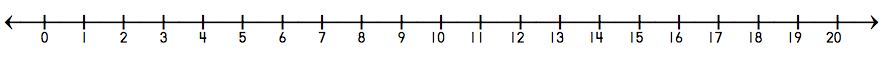 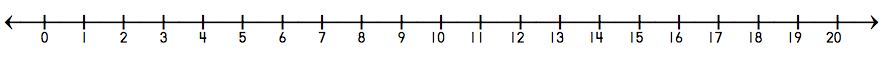 